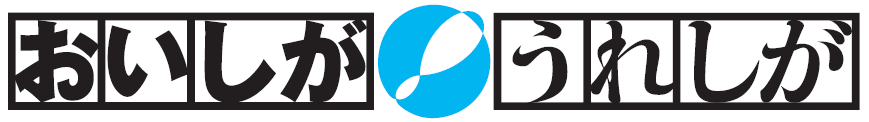 事業者名フリガナフリガナ所在地〒　　　−　　　〒　　　−　　　ご担当者職・氏名（所　 属）（役職名）　フリガナ　（氏名）連絡先（TEL）（FAX）連絡先(E-mail) (E-mail) 連絡先※電子メールでのワード形式のファイルの受送信について　　　□可能 ／ □不可能※電子メールでのワード形式のファイルの受送信について　　　□可能 ／ □不可能展示PRする県産食材・加工品の名称（商談可能なもの）（名称）※加工品の場合は、使用している県産食材名を併せてご記入ください。（名称）※加工品の場合は、使用している県産食材名を併せてご記入ください。試食の有無□　試食あり／□ 試食なし※ありの場合、試食品の内容をご記入ください。□電気使用なし／□電気使用あり　使用する機器（　　　　　　　　　　　　　）　　　　　　　　　　　　　　　　　　　　　　　使用ワット数（　　　　　　　　　　　　Ｗ）【ご注意】試食品の提供にあたっては、下記条件を満たすものについて可能とします。　１）会場での調理加工が不要なもの。　２）本交流会の開催中、出展者の責任において衛生管理が可能なもの。　３）水道使用はできません。□　試食あり／□ 試食なし※ありの場合、試食品の内容をご記入ください。□電気使用なし／□電気使用あり　使用する機器（　　　　　　　　　　　　　）　　　　　　　　　　　　　　　　　　　　　　　使用ワット数（　　　　　　　　　　　　Ｗ）【ご注意】試食品の提供にあたっては、下記条件を満たすものについて可能とします。　１）会場での調理加工が不要なもの。　２）本交流会の開催中、出展者の責任において衛生管理が可能なもの。　３）水道使用はできません。